ЦЕНТР «ПЕДАГОГИЧЕСКИЙ ПОИСК»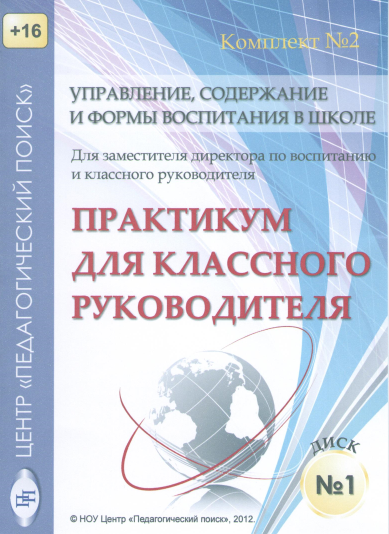 УПРАВЛЕНИЕ, СОДЕРЖАНИЕ И ФОРМЫ ВОСПИТАТЕЛЬНОЙ РАБОТЫДиск «ПРАКТИКУМ ДЛЯ КЛАССНОГО РУКОВОДИТЕЛЯ»Программное сопровождение диска оснащено удобной системой рубрикации материалов, поиска, печати и редактированияСОДЕРЖАНИЕНормативно-правовое и методическое обеспечениеОрганизация работы классных руководителейСистема работы классного руководителяДиагностика и мониторингПланированиеПрограммы, модели, концепции Повышение профессиональной квалификации педагоговПедсоветУченическое самоуправление
Семья и школаЭкология, психология, здоровьеОрганизация летнего отдыха детейКлассный календарь Классные часы, диспуты, беседы и материалы к ним
СЦЕНАРНЫЙ ОТДЕЛКДТИгры и конкурсыСценарии к юбилеям и памятным датамСценарии для школьного театраСценарии для литературно-музыкальных гостиныхСценарии осенних праздниковСценарии зимних праздниковСценарии весенних и летних праздников Прочие сценарииСуждения, мысли, афоризмыШкольный юморКонкурсные презентации классных руководителей